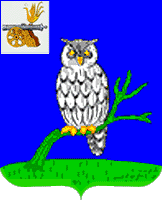 СЫЧЕВСКАЯ РАЙОННАЯ ДУМАРЕШЕНИЕот 26 ноября 2018 года                                                                                        № 184Об утверждении значения корректирующего коэффициента базовой доходности К2 на 2019 годВ  соответствии  с  Налоговым   кодексом  Российской  Федерации, Федеральным законом от 06.10.2003 года № 131-ФЗ «Об общих принципах организации местного самоуправления в Российской Федерации», Уставом муниципального образования «Сычевский район» Смоленской области и решением Сычевской районной Думы от 21.10.2005 г. № 50 «О системе налогообложения в виде единого налога на вмененный доход для отдельных видов деятельности»Сычевская районная Дума РЕШИЛА:1.Утвердить прилагаемые  значения корректирующего коэффициента базовой доходности  К2 на 2019 год.2.Настоящее решение опубликовать в районной газете «Сычевские вести».3.Настоящее решение вступает в силу с 1 января 2019 года.Глава муниципального образования              Председатель Сычевской районной«Сычевский район» Смоленской области       ДумыУтверждены    решением   Сычевской  районной    Думы                                                                           от 26 ноября  2018 года № 184                          Значения  корректирующего  коэффициентабазовой  доходности   К2  на  2019 год2.Настоящее решение опубликовать в районной газете «Сычевские вести».Глава муниципального образования              Председатель Сычевской районной«Сычевский район» Смоленской области       Думы_________________________Е.Т. Орлов              __________________  М.А. Лопухова                                                           Наименование  видов, (подвидов) предпринимательской  деятельностиЗначения  корректирующего  коэффициента  базовой  доходности  К 2  по  группам  территорийЗначения  корректирующего  коэффициента  базовой  доходности  К 2  по  группам  территорий1 группа2 группа1.Оказание  бытовых  услуг:Предоставление услуг в области растениеводства0,010,01Подготовка и прядение прочих текстильных волокон0,10,04Плиссировка и подобные работы на текстильных материалах0,10,04Пошив готовых текстильных изделий по индивидуальному заказу населения, кроме одежды0,30,01Изготовление прочих текстильных изделий по индивидуальному заказу населения, не включенных в другие группировки0,30,01Пошив одежды из кожи по индивидуальному заказу населения0,50,02Пошив производственной одежды по индивидуальному заказу населения0,30,01Пошив и вязание прочей верхней одежды по индивидуальному заказу населения0,40,03Пошив нательного белья по индивидуальному заказу населения0,40,03Пошив и вязание прочей одежды и аксессуаров одежды, головных уборов по индивидуальному заказу населения0,40,03Пошив меховых изделий по индивидуальному заказу населения0,50,02Изготовление вязаных и трикотажных чулочно-носочных изделий по индивидуальному заказу населения0,40,03Изготовление прочих вязаных и трикотажных изделий, не включенных в другие группировки по индивидуальному заказу населения0,40,03Пошив обуви и различных дополнений к обуви по индивидуальному заказу населения0,50,02Производство деревянной тары0,30,03Изготовление изделий из дерева, пробки, соломки и материалов для плетения, корзиночных и плетеных изделий по индивидуальному заказу населения0,40,03Деятельность брошюровочно-переплетная и отделочная и сопутствующие услуги0,40,03Резка, обработка и отделка камня для памятников0,40,03Предоставление услуг по ковке, прессованию, объемной и листовой штамповке и профилированию листового металла0,50,04Обработка металлов и нанесение покрытий на металлы0,50,04Обработка металлических изделий механическая0,50,04Изготовление готовых металлических изделий хозяйственного назначения по индивидуальному заказу населения0,50,04Изготовление кухонной мебели по индивидуальному заказу населения0,50,04Изготовление прочей мебели и отдельных мебельных деталей, не включенных в другие группировки по индивидуальному заказу населения0,50,04Изготовление ювелирных изделий и аналогичных изделий по индивидуальному заказу населения11Изготовление бижутерии и подобных товаров по индивидуальному заказу населения11Производство прочих готовых изделий, не включенных в другие группировки0,40,03Ремонт машин и оборудования0,50,04Ремонт электронного и оптического оборудования0,50,04Ремонт и техническое обслуживание судов и лодок0,60,2Ремонт прочего оборудования0,40,03Утилизация отсортированных материалов0,40,03Разработка строительных проектов0,60,2Строительство жилых и нежилых зданий0,60,1Строительство инженерных коммуникаций для водоснабжения и водоотведения, газоснабжения0,70,07Производство электромонтажных работ0,80,08Производство санитарно-технических работ, монтаж отопительных систем и систем кондиционирования воздуха0,60,07Производство прочих строительно-монтажных работ0,60,06Производство штукатурных работ0,60,06Работы столярные и плотничные0,60,06Установка дверей (кроме автоматических и вращающихся), окон, дверных и оконных рам из дерева или прочих материалов0,60,06Работы по установке внутренних лестниц, встроенных шкафов, встроенного кухонного оборудования0,60,06Производство работ по внутренней отделке зданий (включая потолки, раздвижные и съемные перегородки и т.д.)0,60,06Работы по устройству покрытий полов и облицовке стен0,60,06Производство малярных и стекольных работ0,60,06Производство малярных работ0,60,06Производство стекольных работ0,60,06Производство прочих отделочных и завершающих работ0,60,6Производство кровельных работ0,70,07Работы строительные специализированные прочие, не включенные в другие группировки0,80,08Сборка и ремонт очков в специализированных магазинах0,30,06Виды издательской деятельности прочие0,40,04Деятельность специализированная в области дизайна0,60,4Деятельность в области фотографии0,50,04Деятельность по письменному и устному переводу0,60,4Прокат и аренда товаров для отдыха и спортивных товаров0,40,04Прокат видеокассет и аудиокассет, грампластинок, компакт-дисков (CD), цифровых видеодисков (DVD)0,40,04Прокат и аренда прочих предметов личного пользования и хозяйственно-бытового назначения0,40,04Прокат телевизоров, радиоприемников, устройств видеозаписи, аудиозаписи и подобного оборудования0,50,05Прокат мебели, электрических и неэлектрических бытовых приборов0,50,05Прокат музыкальных инструментов0,40,04Прокат прочих бытовых изделий и предметов личного пользования для домашних хозяйств, предприятий и организаций, не включенных в другие группировки0,40,04Аренда и лизинг сельскохозяйственных машин и оборудования0,020,01Аренда и лизинг офисных машин и оборудования, включая вычислительную технику0,020,01Аренда и лизинг офисных машин и оборудования0,020,01Аренда и лизинг вычислительных машин и оборудования0,020,01Деятельность по уборке квартир и частных домов0,50,5Деятельность по чистке и уборке жилых зданий и нежилых помещений прочая0,30,03Дезинфекция, дезинсекция, дератизация зданий, промышленного оборудования0,30,03Подметание улиц и уборка снега0,20,02Деятельность по чистке и уборке прочая, не включенная в другие группировки0,20,02Деятельность по благоустройству ландшафта0,50,5Деятельность по фотокопированию и подготовке документов и прочая специализированная вспомогательная деятельность по обеспечению деятельности офиса0,30,03Предоставление социальных услуг без обеспечения проживания престарелым и инвалидам0,20,02Предоставление услуг по дневному уходу за детьми0,20,02Организация обрядов (свадеб, юбилеев), в т.ч. музыкальное сопровождение0,50,4Деятельность зрелищно-развлекательная прочая, не включенная в другие группировки0,40,3Ремонт компьютеров и периферийного компьютерного оборудования0,50,04Ремонт коммуникационного оборудования0,50,04Ремонт электронной бытовой техники0,40,04Ремонт бытовых приборов, домашнего и садового инвентаря0,40,04Ремонт бытовой техники0,40,04Ремонт домашнего и садового оборудования0,30,01Ремонт обуви и прочих изделий из кожи0,30,01Ремонт мебели и предметов домашнего обихода0,50,04Ремонт мебели0,50,04Ремонт предметов домашнего обихода0,50,04Ремонт часов и ювелирных изделий0,60,6Ремонт часов0,20,01Ремонт ювелирных изделий0,80,8Ремонт прочих предметов личного потребления и бытовых товаров0,40,04Ремонт одежды и текстильных изделий0,30,01Ремонт одежды0,30,01Ремонт текстильных изделий0,30,01Ремонт трикотажных изделий0,30,01Ремонт спортивного и туристского оборудования0,30,01Ремонт игрушек и подобных им изделий0,30,01Ремонт металлоизделий бытового и хозяйственного назначения0,50,04Ремонт предметов и изделий из металла0,50,04Ремонт металлической галантереи, ключей, номерных знаков, указателей улиц0,30,03Заточка пил, чертежных и других инструментов, ножей, ножниц, бритв, коньков и т.п.0,30,03Ремонт бытовых осветительных приборов0,30,03Ремонт велосипедов0,30,03Ремонт и настройка музыкальных инструментов (кроме органов и исторических музыкальных инструментов)0,30,04Ремонт прочих бытовых изделий и предметов личного пользования0,40,04Стирка и химическая чистка текстильных и меховых изделий0,50,03Предоставление услуг парикмахерскими и салонами красоты0,60,06Предоставление парикмахерских услуг0,60,06Предоставление косметических услуг парикмахерскими и салонами красоты0,60,06Организация похорон и предоставление связанных с ними услуг0,40,04Деятельность физкультурно-оздоровительная0,30,03Предоставление прочих персональных услуг, не включенных в другие группировки0,30,032. Оказание  ветеринарных услуг0,20,23. Оказание  услуг  по  ремонту,  техническому  обслуживанию  и  мойке  автотранспортных  средств 114. Оказание услуг по предоставлению во временное владение (в пользование) мест для стоянки автотранспортных средств, а также по хранению автотранспортных средств на платных стоянках (за исключением штрафных автостоянок)                0,20,25. Оказание  автотранспортных  услуг  по  перевозке  грузов116. Оказание  автотранспортных  услуг  по  перевозке  пассажиров: пассажирский транспорт  с количеством до 5 посадочных мест,  включительно11пассажирский транспорт  с количеством от 6 до 15 посадочных мест,  включительно0,40,4пассажирский транспорт  с количеством свыше 15 посадочных мест 0,30,37. Розничная торговля,  осуществляемая  через  объекты стационарной торговой сети, имеющей торговые залы:продовольственными  товарами, за  исключением  алкогольной  продукции, пива0,50,09алкогольной  продукцией, пивом, табачными изделиями0,70,2смешанным  ассортиментом  продовольственных  товаров (алкогольной  продукцией, пивом и  другими  продовольственными товарами)0,60,2непродовольственными  товарами0,60,1готовыми   лекарственными  средствами (препаратами) и  лекарственными  средствами (препаратами), изготовленными  по  рецептам врачей, изделиями  медицинского  назначения0,30,1предметами  ухода  за  животными, птицами  и  рыбами, включая  корма, периодическими  печатными  изданиями, полиграфической  и  книжной  продукцией,  сопутствующими  товарами (канцелярскими),  семенами,  саженцами  и  сопутствующими  товарами,  товарами, бывшими  в  употреблении,  реализуемыми  комиссионерами  на  основании  заключённых  с  физическими  лицами  договоров  комиссии0,40,07смешанными  товарами (продовольственными  и  непродовольственными  товарами)0,40,08ювелирными  изделиями,  меховыми  и  кожаными  изделиями,  оружием  и  патронами  к  нему, цветами118. Розничная  торговля,  осуществляемая через объекты  стационарной торговой сети, не имеющие торговых залов, а также  через объекты нестационарной торговой сети, площадь торгового места в которых не превышает 5 квадратных метров, за исключением реализации товаров с использованием торговых автоматов  продовольственными  товарами, за  исключением  алкогольной  продукции, пива0,50,04алкогольной  продукцией, пивом, табачными изделиями0,60,2смешанным  ассортиментом  продовольственных  товаров (алкогольной  продукцией, пивом и  другими  продовольственными товарами)0,60,1непродовольственными  товарами0,50,08предметами  ухода  за  животными, птицами  и  рыбами, включая  корма, периодическими  печатными  изданиями, полиграфической  и  книжной  продукцией,  сопутствующими  товарами (канцелярскими),  семенами,  саженцами  и  сопутствующими  товарами0,30,06смешанными  товарами (продовольственными  и  непродовольственными  товарами)0,60,04ювелирными  изделиями,  меховыми  и  кожаными  изделиями,  цветами119. Реализация товаров с использованием торговых автоматовпродовольственными  товарами, за  исключением  алкогольной  продукции, пива0,50,08алкогольной  продукцией, пивом, табачными изделиями0,60,2смешанным  ассортиментом  продовольственных  товаров (алкогольной  продукцией, пивом и  другими  продовольственными товарами)0,60,1непродовольственными  товарами0,50,08предметами  ухода  за  животными, птицами  и  рыбами, включая  корма, периодическими  печатными  изданиями, полиграфической  и  книжной  продукцией,  сопутствующими  товарами (канцелярскими),  семенами,  саженцами  и  сопутствующими  товарами0,30,06смешанными  товарами (продовольственными  и  непродовольственными  товарами)0,60,110. Розничная  торговля,  осуществляемая через объекты  стационарной торговой сети, не имеющие торговых залов, а также  через объекты нестационарной торговой сети, площадь торгового места в которых  превышает 5 квадратных метров  продовольственными  товарами, за  исключением  алкогольной  продукции, пива0,50,04алкогольной  продукцией, пивом, табачными изделиями0,60,2смешанным  ассортиментом  продовольственных  товаров (алкогольной  продукцией, пивом и  другими  продовольственными товарами)0,60,1непродовольственными  товарами0,50,08предметами  ухода  за  животными, птицами  и  рыбами, включая  корма, периодическими  печатными  изданиями, полиграфической  и  книжной  продукцией,  сопутствующими  товарами (канцелярскими),  семенами,  саженцами  и  сопутствующими  товарами0,30,06смешанными  товарами (продовольственными  и  непродовольственными  товарами)0,60,04ювелирными  изделиями,  меховыми  и  кожаными  изделиями,  цветами1111.Развозная (разносная)  торговля,  (за  исключением  торговли  подакцизными  товарами,  лекарственными  препаратами,  изделиями  из  драгоценных  камней,  оружием  и  патронами  к  нему,  меховыми  изделиями  и  технически  сложными  товарами  бытового  назначения) 0,70,7Оказание  услуг  общественного  питания,   через  объекты  организации  общественного  питания, имеющие залы обслуживания посетителей:ресторанами0,70,2кафе,  барами0,60,2закусочными  и  столовыми,  осуществляющими  реализацию  алкогольной  продукции0,60,2закусочными  и  столовыми,  за  исключением осуществляющих   реализацию  алкогольной  продукции0,30,0512. Оказание   услуг  общественного  питания,   осуществляемых  через  объекты  организации  общественного  питания,  не  имеющие  зала  обслуживания  посетителей0,40,0713.Распространение наружной        рекламы с использованием        рекламных конструкций(за исключением рекламных конструкций с автоматической сменой изображения иэлектронных табло)1114. Распространение наружной        рекламы с использованием         рекламных конструкцийс автоматической сменой изображения1115. Распространение наружной       рекламы посредством электронных табло1116.  Размещение рекламы с использованием внешних и внутренних поверхностей транспортных средств1117. Оказание услуг по временному размещению и проживанию0,40,418. Оказания услуг по передаче во временное владение и (или)  в пользование торговых мест, расположенных в объектах  стационарной торговой  сети, не имеющих   торговых залов, объектов нестационарной торговой сети, а также объектов организации общественного питания,  не имеющих зала обслуживания посетителей, если площадь каждого их них не превышает 5 квадратных метров0,060,0619. Оказания услуг по передаче во временное владение и (или)  в пользование торговых мест, расположенных в объектах  стационарной торговой  сети, не имеющих   торговых залов, объектов нестационарной торговой сети, а также объектов организации общественного питания,  не имеющих зала обслуживания посетителей, если площадь каждого их них  превышает 5 квадратных метров0,040,0420. Оказание услуг по передаче во временное владение и (или) в пользование земельных участков для размещения объектов стационарной и нестационарной торговой сети, а также объектов организации общественного питания, если площадь земельного участка не превышает 10 квадратных метров                                                     0,20,221. Оказание услуг по передаче во временное владение и (или) в пользование земельных участков для размещения объектов стационарной и нестационарной торговой сети, а также объектов организации общественного питания,  если площадь земельного участка  превышает 10 квадратных метров                                                    0,20,2_________________________Е.Т. Орлов              __________________  М.А. Лопухова                                                           